Publicado en 03110/Muchamiel el 05/07/2013 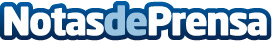 Planeta Huerto estrena nuevas instalaciones y se prepara para su expansión internacionalEl pasado 1 de julio el equipo de Planeta Huerto se trasladó a las nuevas instalaciones de la empresa en Muchamiel (Alicante), lo que representa un paso más hacia el camino de consolidación y expansión internacional que está teniendo el proyecto.Datos de contacto:Pablo Sánchezco-fundador966371130Nota de prensa publicada en: https://www.notasdeprensa.es/planeta-huerto-estrena-nuevas-instalaciones-y-se-prepara-para-su-expansion-internacional Categorias: Industria Alimentaria Emprendedores E-Commerce http://www.notasdeprensa.es